Pro ty, kteří za dobu online vyučování ještě nic neposlali (nebo jen něco málo), mám dobrou zprávu. Máte možnost napravit si reputaci, vyplňte tento kvíz a pošlete mi tyto dva úkoly-  prac. Sešit 55/4, učebnice 69/4bJak už jste asi zjistili, z něčeho vám známky na vysvědčení vytvořit musíme a bohužel to nejde hodnotit jinak než podle spolupráce. Takže nejde ani tak o výkon, jaký předvedete, jako spíš o snahu, kterou prokážete.Do kvízu nezapomeňte napsat celé své jméno, abych věděla, o koho jde. Kvíz: https://kahoot.it/challenge/06939668?challenge-id=c80facaf-ff77-4fde-8452-36edeee8ca2a_1591981055362 do 17.6Game PIN: 06939668Pro všechnyGramatika tvoření příslovcí- zkuste tomu porozumět co nejvíce, aby příští rok bylo co nejméně prácePokud by někdo přece jen potřeboval slovní vysvětlení, zde je youtube tutoriál, kde to paní velmi rozumně a pomalu vysvětluje https://youtu.be/KVNS1_413ac , nebo další zde https://youtu.be/GZndKle-QAc .Příslovce jsou slova, která určují např. místo (kde), čas (kdy) či způsob (jak). Mohou to být samostatná slovíčka, jako např. here (tady), soon (brzy) či fast (rychle), ale nejčastěji se jedná o slova vytvořená z přídavných jmen pomocí koncovky -ly.U přídavných jmen končících na -y dochází k pravopisné změně na –ily (podobné „změkkčení“ známe už z dřívějška)U přídavných jmen končících -le se koncové -e prostě změní na -y:Existuje několik případů, kdy koncovku -ly nepoužíváme. Je to např. slovíčko good, od kterého je příslovce well/'wel/Některá příslovce se tvarem od přídavného jména neliší. Jsou např. slovíčka fast/'fæst/ (rychlý i rychle), early/'ɜ:rli/ (časný i časně), long/'lɒŋ/ (dlouhý i dlouze) a mnoho dalších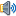 přídavné jménopříslovcequick/'kwɪk/ rychlýquickly/'kwɪkli/ rychlenice/'naɪs/ milýnicely/'naɪsli/ milebad/'bæd/ špatnýbadly/'bædli/ špatněcomplete/kəm'pli:t/ úplnýcompletely/kəm'pli:tli/ úplnělegal/'li:gl/ legálnílegally/'li:gəli/ legálněinteresting/'ɪntrestɪŋ/ zajímavýinterestingly/'ɪntrəstɪŋli/ zajímavěpřídavné jménopříslovcefunny/'fʌni/ legračnífunnily/'fʌnəli/ legračněeasy/'i:zi/ snadnýeasily/'i:zəli/ snadnohappy/'hæpi/ šťastnýhappily/'hæpəli/ šťastněpřídavné jménopříslovcecomfortable/'kʌmfərtəbl/ pohodlnýcomfortably/'kɑ:mfət̬əbli/ pohodlněterrible/'terəbl/ strašnýterribly/'terəbli/ strašně